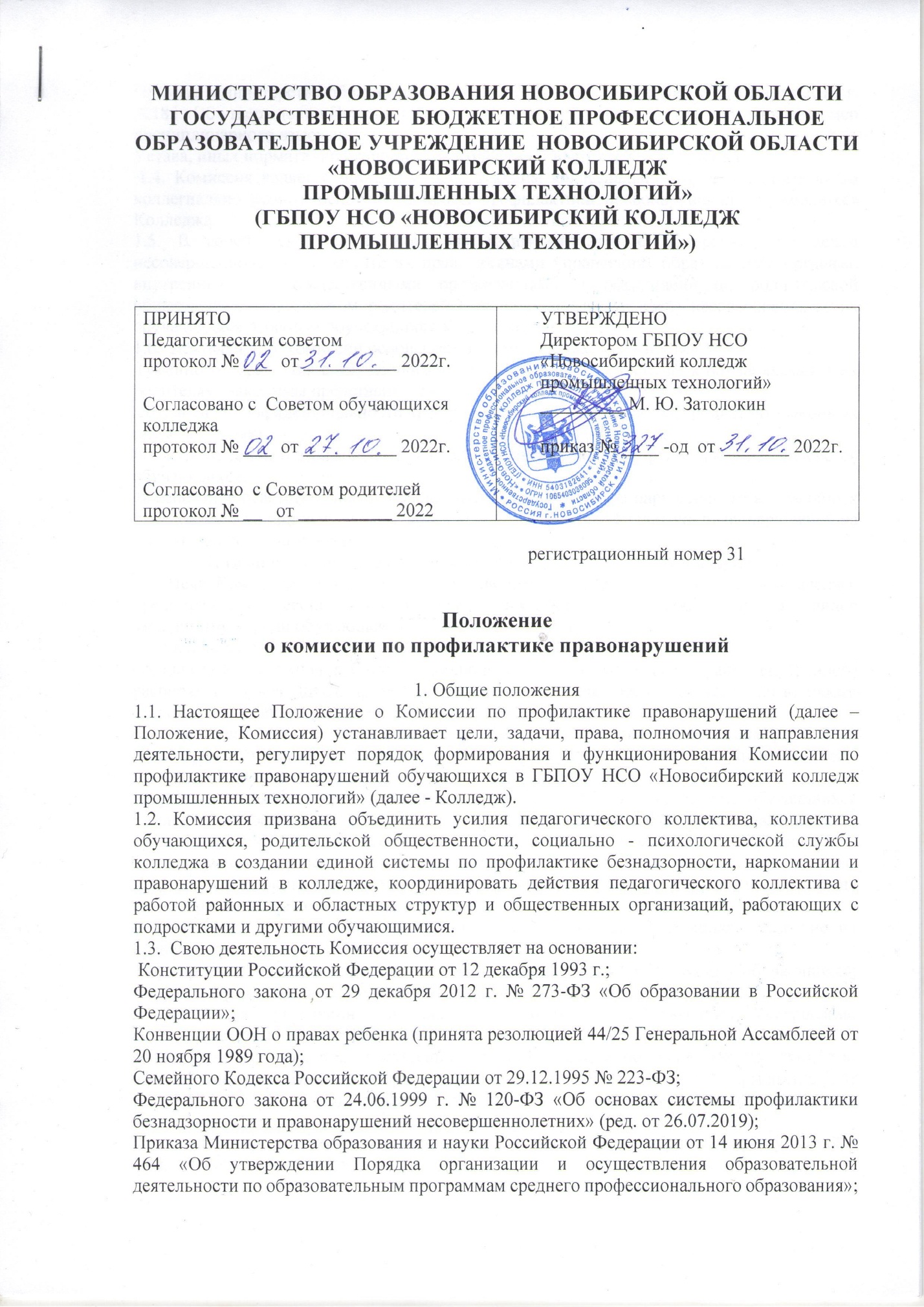 Приказа Министерства образования и науки Российской Федерации от 15 марта 2013 г. №185 «Об утверждении Порядка применения к обучающимся и снятия с обучающихся мер дисциплинарного взыскания»; Устава, иных нормативных документов Колледжа и настоящего Положения. 1.4. Комиссия является постоянно действующим коллегиальным органом, призванным коллегиально решать основные вопросы профилактики правонарушений обучающихся Колледжа.1.5. В своей деятельности Комиссия взаимодействует с комиссиями по делам несовершеннолетних и защите их прав, органами управления  образованием, органами внутренних дел, общественными организациями и объединениями, родительской общественностью, Советом родителей (законных представителей) несовершеннолетних обучающихся, Советом обучающихся Колледжа. 1.6.  Деятельность Комиссии основывается на принципах: законности; гуманного обращения с обучающимися; уважительного отношения к обучающемся и их родителям (законным представителям); сохранения конфиденциальности информации об обучающемся и его родителях (законных представителях); поддержки семьи и взаимодействия с ней в вопросах защиты прав и законных интересов обучающихся; обеспечение ответственности должностных лиц и граждан за нарушение прав и законных интересов обучающихся; системности и непрерывности профилактики правонарушений на всех этапах ее осуществления.2. Цели и основные задачи Комиссии по профилактике правонарушений2.1. Цели Комиссии - профилактика противоправных действий обучающихся Колледжа, предупреждение асоциальных и девиантных форм поведения, различных видов зависимостей среди обучающейся молодежи Колледжа. 2.2. Основные задачи Комиссии: организация системной работы по соблюдению Устава колледжа, Правил внутреннего распорядка обучающихся, других локальных нормативных актов Колледжа по вопросам организации и осуществления образовательной деятельности; совершенствование системы организации работы в области профилактики различных видов правонарушений в молодежной среде, развитие единой системы профилактики среди молодежи Колледжа; координация деятельности структурных подразделений Колледжа, Совета обучающихся Колледжа по эффективной социальной адаптации обучающихся; осуществление мер, предусмотренных законодательством Российской Федерации по профилактике безнадзорности и правонарушений обучающихся;  формирование общественного мнения, направленного на недопустимость совершения правонарушений в Колледже; формирование гражданских качеств и правового сознания обучающихся, развитие их правовой культуры; формирование законопослушного поведения и здорового образа жизни у обучающихся; содействие реализации защиты прав и их законных интересов; выявление и устранение причин и условий, способствующих совершению правонарушений; ранняя профилактика правонарушений, безнадзорности и подростковой преступности; обеспечение защиты обучающихся от физического, психического и иных форм насилия, от всех форм дискриминации, а также от вовлечения в различные виды антиобщественного поведения; выявление и пресечение случаев вовлечения обучающихся в совершение преступлений и иных антиобщественных действий; участие в пределах своей компетенции в организации работы по выявлению и социальной реабилитации обучающихся, находящихся в социально опасном положении, родителей (законных представителей), не выполняющих своих обязанностей по содержанию, воспитанию, образованию, охране жизни и здоровья, вести учет этих категорий лиц; активизация взаимодействия структурных подразделений Колледжа, участвующих в предупреждении правонарушений с общественными объединениями и гражданами по вопросам, связанным с профилактикой безнадзорности, правонарушений и защитой их прав и законных интересов; поддержка любых форм, способствующих позитивной социализации обучающихся, в том числе дополнительных занятий, факультативов по отдельным дисциплинам, спортивных секций, культурно-массовых и спортивно-оздоровительных мероприятий; рассмотрение жалоб и заявлений обучающихся, их родителей (законных представителей) и других лиц, связанных с нарушением или ограничением прав и законных интересов обучающихся. 2.3. Реализация комплекса мер по профилактике безнадзорности и правонарушений среди категории несовершеннолетних обучающихся, а также их социализация: оказание социально-психологической и педагогической помощи несовершеннолетним, имеющим отклонения в развитии, поведении, проблемы в обучении;  выявление несовершеннолетних, находящихся в социально опасном положении, а также не посещающих или систематически пропускающих по неуважительным причинам учебные занятия, принятие мер по их воспитанию и получению ими среднего профессионального образования; выявление семей, находящихся в социально опасном положении, и оказание им помощи в обучении и воспитании несовершеннолетних обучающихся; привлечение к участию в деятельности Совета обучающихся Колледжа, спортивных секциях, студиях, кружках, клубах, созданных в Колледже, обучающихся, склонных к правонарушениям; формирование и пропаганда ценностей здорового образа жизни в среде обучающихся; вовлечение обучающихся Колледжа в социально значимую, общественную и культурно - массовую, спортивно – оздоровительную деятельность; формирование личностной ответственности обучающихся Колледжа. 3. Состав, порядок формирования и функции членов Комиссии по профилактике правонарушений3.1. Формирование Комиссии производится ежегодно по представлению заместителя директора по учебно-воспитательной работе. Состав и структура Комиссии утверждается приказом директора Колледжа. 3.2. Организационно Комиссия состоит из председателя, секретаря и членов Совета. Члены Совета по профилактике участвуют в его работе на общественных началах. 3.3. Председателем Комиссии по профилактике правонарушений является заместитель директора по учебно-воспитательной работе. Для осуществления работы Комиссии в отсутствии председателя из состава Комиссии назначается заместитель председателя Комиссии из числа заместителей директора Колледжа. 3.4. Председатель Комиссии выполняет следующие функции: осуществляет непосредственное руководство деятельностью Комиссии в течение текущего учебного года; формирует состав, распределяет обязанности между членами Комиссии в течение текущего учебного года;  планирует на учебный год и организует работу Комиссии, представляет план работы на утверждение директору Колледжа; согласно утвержденному плану, или же по сложившейся обстановке определяет дату, повестку дня, место и время проведения заседания Комиссии; обеспечивает соблюдение действующего законодательства и локальных нормативных актов Колледжа при принятии решений Комиссией; подписывает протоколы заседаний и своевременно информирует директора Колледжа о состоянии работы Комиссии и принятых решениях для дальнейшей работы; инициирует мониторинг нарушений обучающимися Колледжа Устава, Правил внутреннего распорядка, других локальных нормативных актов Колледжа, а также правонарушений с участием обучающихся Колледжа; информирует директора Колледжа и членов Комиссии о количественном и качественном состоянии правонарушений; готовит предложения по совершенствованию деятельности Комиссии, усовершенствованию содержания локальных нормативных документов Колледжа, касающихся вопросов из области деятельности Комиссии. 3.5. Для оперативного осуществления деятельности Комиссии из числа членов Комиссии назначается секретарь, в обязанности которого входит выполнение функций: составление проекта повестки дня заседания Комиссии; оповещение членов Комиссии и приглашенных о дате и времени начала очередных и внеочередных заседаний не позднее, чем за 3 дня до проведения; подготовка необходимых справочно-информационных материалов и документов к заседаниям Комиссии; ведение и оформление протоколов заседаний Комиссии в соответствии с утвержденной формой не позднее 3-х дней после проведения очередного заседания Комиссии; при необходимости подготовка выписок из протоколов заседаний Комиссии; осуществление анализа и контроля хода выполнения принимаемых решений, информирование об этом членов Комиссии перед началом работы очередного заседания;  информирование родителей обучающегося о постановке на внутренний учет Колледжа (при необходимости предоставление выписки из решения Комиссии); по распоряжению председателя Комиссии проведение мониторинга правонарушений обучающихся Колледжа за определенный промежуток времени. 3.6. Членами Комиссии могут быть назначены представители администрации и сотрудники Колледжа, кураторы учебных групп, тьюторы, преподаватели, представители родительской общественности и Совета родителей (законных представителей) несовершеннолетних обучающихся Колледжа, общественных организаций, учреждений системы профилактики безнадзорности и правонарушений несовершеннолетних, сотрудники правоохранительных органов, учреждений здравоохранения. На заседаниях Комиссии могут присутствовать представители Совета обучающихся Колледжа. 3.7. Члены Комиссии выполняют следующие функции: присутствуют на заседаниях Комиссии, участвуют в голосовании при принятии решений, при необходимости готовят и представляют необходимую информацию, материалы по рассматриваемым вопросам; члены Комиссии присутствуют на заседании лично и не вправе делегировать свои полномочия другим лицам; при невозможности присутствия на заседании заблаговременно извещают об этом председателя Комиссии; вносят предложения при разработке плана работы Комиссии, повестки дня заседаний, по порядку обсуждения вопросов и принятию решений; участвуют в обсуждении материалов Комиссии и его проектов, постановлений по обсуждаемым вопросам в соответствии с повесткой дня заседаний; участвуют в выявлении нуждающихся обучающихся; соблюдают этические нормы в процессе рассмотрения материалов и принятия решений Комиссией; несут ответственность за законность и обоснованность принимаемых ими решений на заседаниях Комиссии; в отдельных случаях могут представлять Комиссии и участвовать в работе взаимодействующих органов по профилактике правонарушений обучающихся. 3.8. Члены Комиссии имеют право: вносить предложения по вопросам планирования работы Комиссии, в подготовке материалов к заседаниям Комиссии; участвовать в разработке повестки дня очередного заседания Комиссии; участвовать в обсуждении рассматриваемых вопросов на заседаниях Комиссии и выработке по ним решений; принимать в пределах компетенции решения, необходимые для обеспечения деятельности Комиссии; вносить предложения в работу других структурных подразделений Колледжа по входящим в компетенцию Комиссии вопросам; запрашивать в других структурных подразделениях Колледжа необходимые документы, материалы и информацию, необходимые для проведения заседаний Комиссии; осуществлять контроль за ходом выполнения решений Совета; вести разъяснительную работу среди работников и обучающихся Колледжа по вопросам различных форм профилактики обучающихся Колледжа. 3.9. Члены Комиссии обязаны: присутствовать на всех заседаниях Комиссии; добросовестно выполнять поручения Комиссии; нести ответственность за объективность и сохранение конфиденциальности информации в вопросах, отнесенных к компетенции Комиссии; своевременно принимать меры по поступившим сигналам о правонарушениях обучающихся Колледжа; в случае несогласия с принятым решением каждый член Комиссии вправе изложить письменно свое мнение, которое должно быть приложено к протоколу заседания. 4. Организация деятельности Комиссии по профилактике правонарушений 4.1. Комиссии работает по плану, утвержденному директором Колледжа. 4.2. План работы Комиссии составляется с учетом комплексного годового плана работы Колледжа, стратегических приоритетов Колледжа в области воспитания, целевых региональных и федеральных программ и нормативных документов по вопросам  профилактики противоправного поведения обучающихся, формированию здорового образа жизни, охране и защите прав и интересов несовершеннолетних. 4.3. Комиссии согласовывает свою работу с Педагогическим советом Колледжа. 4.4. Заседания Комиссии проходят не менее 1-го раза в месяц, однако при необходимости проводятся его внеочередные (экстренные) заседания. Внеочередное заседание Комиссии может быть созвано по распоряжению директора Колледжа, по решению большинства его членов. 4.5. Заседание Комиссии правомочно, если на нем присутствует не менее половины членов Совета, при условии, что члены Комиссии присутствуют на заседании лично и не вправе делегировать свои полномочия другим лицам. 4.6. Решения Комиссии принимаются большинством голосов присутствующих на правомочном заседании членов Комиссии. 4.7. Заседание Комиссии в течение трех дней со дня его проведения оформляется протоколом, который подписывается председательствующим на заседании и секретарем Комиссии. Протоколы заседаний Комиссии нумеруются с начала учебного года и хранятся у председателя Комиссии. Протоколы заседаний оформляются в установленном порядке. 4.8. Основаниями для рассмотрения вопросов на заседаниях Комиссии, проведения профилактической работы в отношении обучающихся, в том числе, категории несовершеннолетних, их родителей или иных законных представителей являются: утвержденный план работы Комиссии по профилактике правонарушений на текущий учебный год; служебные записки работников Колледжа, иных лиц, а также инициированных по собственной инициативе; актуальные сообщения из правоохранительных органов, комиссий, подразделений по делам несовершеннолетних, органов здравоохранения и др.; заявление несовершеннолетнего либо его родителей или иных законных представителей об оказании им помощи по вопросам, входящим в компетенцию органов и учреждений системы профилактики безнадзорности и правонарушений несовершеннолетних; постановления комиссии по делам несовершеннолетних и защите их прав, прокурора, следователя, органа дознания или начальника органа внутренних дел; приговор или постановление суда;  внешние заключения по результатам проверки жалоб, заявлений или других сообщений. 4.9. Комиссия организует проверку полученных сведений, принимает меры для нормализации конфликтных ситуаций, примирения сторон, поручает специалистам провести проверку и подготовить заключение о постановке обучающегося на внутренний профилактический учет Колледжа. 4.10. Комиссия проводит индивидуальную работу с родителями (законными представителями) несовершеннолетних обучающихся и другими лицами, у которых возникли конфликтные ситуации с обучающимися. 4.11. Комиссия планирует и организует иные мероприятия, направленные на предупреждение асоциальных и девиантных форм поведения обучающихся Колледжа в течение учебного года. 4.12. При рассмотрении материалов о совершении обучающимися противоправных действий на заседания Комиссии вместе с обучающимися могут быть приглашены кураторы (тьюторы) учебных групп, родители (законные представители) обучающихся, заведующие отделениями, заместители директора Колледжа по направлениям, представители Совета родителей (законных представителей), Совета обучающихся Колледжа. В заседаниях Комиссии могут принимать участие представители правоохранительных органов, органов опеки, другие заинтересованные лица. 4.13. Комиссия может выносить решения о постановке или снятии с профилактического внутреннего учета Колледжа обучающихся, склонных к совершению противоправных действий, находящихся в социально опасном положении для целей индивидуальной профилактической работы. 4.14. Решение принимается по результатам рассмотрения конкретных материалов в отношении обучающегося, его родителей (законных представителей). 4.15. Решения Комиссии доводятся до членов педагогического коллектива, администрации Колледжа. 4.16. Решения Комиссии доводятся до сведения обучающихся, совершивших дисциплинарный проступок, а также родителей (законных представителей) несовершеннолетних обучающихся, совершивших дисциплинарный проступок. 5. Основные направления деятельности и функции Комиссии по профилактике правонарушений 5.1. Основные направления деятельности Комиссии. 5.1.1. Общая координация деятельности субъектов управления, специалистов служб сопровождения, тьюторов, родителей (законных представителей) обучающихся, представителей организаций по направлениям профилактики различных форм зависимостей и видов правонарушений среди обучающихся Колледжа, по вопросам охраны их прав. 5.1.2. Совершенствование единой системы комплексной социальной профилактики в Колледже в области проявлений экстремизма и терроризма среди молодежи; алкоголизма и табакокурения; игромании и зависимости от социальных сетей; коррупционных моделей поведения; преступлений в сфере незаконного оборота наркотических средств и психотропных веществ среди обучающихся. 5.1.3. Организационное и правовое обеспечение образовательного процесса Колледжа в области профилактики различных форм и видов правонарушений среди обучающихся. 5.1.4. Информационно-аналитическое обеспечение образовательного процесса Колледжа в области профилактики различных форм и видов правонарушений среди обучающихся. 5.1.5. Организация эффективного межведомственного взаимодействия и сотрудничества с правоохранительными органами, органами здравоохранения, органами опеки и попечительства, общественными организациями по вопросам воспитания обучающихся, профилактики безнадзорности, правонарушений и преступлений среди обучающихся. 5.1.6. Вовлечение Совета обучающихся Колледжа в деятельность по профилактике антиобщественного поведения, предупреждению правонарушений среди обучающихся: организация дежурства, формирование групп обучающихся по охраны правопорядка, службы примирения; участие в заседаниях Совета по профилактике правонарушений и т.п. 5.2. Основные функции Комиссии. 5.2.1. Организация и оказание содействия в проведении различных форм работы по профилактике правонарушений среди обучающихся в Колледже, охране прав детей. 5.2.2. Привлечение психологов, работников правоохранительных и других органов к совместному разрешению вопросов, относящихся к компетенции Комиссии среди обучающихся. 5.2.3. Оказание консультативной, методической помощи родителям (законным представителям) в разрешении ситуаций, входящих в компетенцию Комиссии, в воспитании детей. 12 5.2.4. Рассмотрение и участие в разрешении конфликтных ситуаций, связанных с нарушением требований и положений локальных актов Колледжа, с проблемами межличностного общения участников образовательного процесса в пределах своей компетенции. 5.2.5. Рассмотрение персональных дел обучающихся Колледжа, требующих особого педагогического внимания, в том числе поставленных на учет, планирование и организация профилактической работы с такими обучающимися. 5.2.6. Организация и проведение в Колледже общих мероприятий, направленных на профилактику правонарушений и преступлений среди обучающихся с привлечением представителей правоохранительных органов, других заинтересованных ведомств (лекции, диспуты, разъяснительные беседы с обучающимися и их родителями). Организация и проведение иных мероприятий, направленных на предупреждение асоциального поведения обучающихся Колледжа. 5.2.7. Организация и проведение индивидуальной профилактической работы с обучающимися, а также с родителями (законными представителями) в случае неисполнения ими обязанностей по воспитанию, обучению и содержанию детей и (или) отрицательного влияния на детей либо жестокого обращениями с ними. Информирование в случаях необходимости соответствующих государственных организаций и постановка вопроса о привлечении таких родителей к ответственности, установленной действующим законодательством Российской Федерации. 5.2.8. Изучение и анализ состояния и эффективности работы Колледжа по профилактике безнадзорности, правонарушений и защиты прав обучающихся. Заслушивание кураторов (тьюторов) учебных групп о состоянии работы по укреплению дисциплины, соблюдению обучающимися вверенных им групп Правил внутреннего распорядка, профилактике правонарушений и преступлений среди них. 5.2.9. Регулярное информирование соответствующих органов в установленной форме о состоянии работы по профилактике безнадзорности, беспризорности и правонарушений обучающихся в Колледже. 5.2.10. Разработка предложений по защите прав и законных интересов несовершеннолетних, профилактике их безнадзорности, беспризорности и правонарушений. 5.2.11. Принятие решений о направлении представлений на обучающихся с проблемами в обучении и поведении в соответствующие органы и учреждения системы профилактики безнадзорности и правонарушений несовершеннолетних, о необходимости проведения профилактической работы с обучающимися и их родителями. 1 5.2.12. Рассмотрение вопросов и внесение предложений в органы опеки и попечительства об устройстве и поддержке обучающихся из неблагополучных семей, нуждающихся в помощи государства. 5.2.13. Рассмотрение вопросов, связанных с проблемами в успеваемости, нарушением дисциплины, пропусков учебных занятий без уважительной причины обучающимися Колледжа. 5.2.14. В установленном законом порядке организация контроля, обследования и проверки условий воспитания, обучения, содержания и применения труда обучающихся.             5.2.15. Подготовка ходатайств на рассмотрение Педагогическим советом Колледжа о решении вопроса, связанного с дальнейшим пребыванием обучающихся - правонарушителей в Колледже. 5.2.16. Направление представлений в комиссию по делам несовершеннолетних и защите их прав о переводе несовершеннолетнего обучающегося, с согласия родителей (законных представителей) и с учетом его мнения и интересов в другую образовательную организацию либо об изменении формы обучения. 5.2.17. Анализ результатов деятельности кураторов (классных руководителей) тьюторов по профилактике правонарушений, психологической службы по работе с детьми «группы риска». Формирование и систематическое обновление банка данных об обучающихся: склонных к бродяжничеству; безнадзорных (беспризорных); употребляющих психоактивные вещества; употребляющих спиртные напитки; состоящих на профилактическом внутреннем учете в Колледже; состоящих на профилактическом учете в органах внутренних дел, в комиссии по делам несовершеннолетних и защите их прав; из числа детей-сирот и детей, оставшихся без попечения родителей. 5.2.18. Рассмотрение информации и заявлений кураторов (классных руководителей)  тьюторов по постановке обучающихся на внутренний профилактический учет Колледжа в связи с невыполнением требований Устава Колледжа, Правил внутреннего распорядка, недобросовестным выполнением учебных планов и др. 5.2.19. Выявление и принятие решений о постановке на внутренний профилактический учет Колледжа следующих категорий обучающихся: не посещающие или систематически пропускающие без уважительных причин учебные занятия; неоднократно нарушившие Устав и Правила внутреннего распорядка Колледжа; употребляющие наркотические средства или психотропные вещества, либо употребляющие одурманивающие вещества, алкогольную и спиртосодержащую продукцию, пиво и напитки, изготавливаемые на его основе; причисляющие себя к неформальным объединениям и организациям антиобщественной направленности. 5.2.20. Принятие решений о снятии обучающихся с внутреннего профилактического учёта Колледжа. 5.2.21. Принятие решений о постановке обучающихся Колледжа на учёт в комиссии по делам несовершеннолетних и защите их прав (КДН), в подразделениях по делам несовершеннолетних в структуре отдела полиции (ПДН). 5.2.22. Осуществление контроля за поведением обучающихся Колледжа, состоящих на внутреннем профилактическом учете Колледжа, на учете в КДН и ДПН. 5.2.23. Принятие решений о ходатайстве перед КДН и ПДН о снятии с учета исправившихся обучающихся Колледжа. 6. Постановка на внутренний профилактический учет Колледжа 6.1. Основаниями постановки на внутренний учет Колледжа, являются следующие документы: материалы по фактам нарушений Устава и Правил внутреннего распорядка Колледжа; сведения, поступившие из правоохранительных органов; постановления комиссии по делам несовершеннолетних и защите их прав; иные материалы, свидетельствующие об антиобщественном поведении обучающихся Колледжа. 6.2. На каждого обучающегося, поставленного на внутренний учет Колледжа, оформляются: карточка внутреннего учета; карточка профилактической работы, где отражается проводимая с таким обучающимся Колледжа работа. 7. Основания снятия с внутреннего профилактического учета Колледжа 7.1. С внутреннего учета Колледжа снимаются обучающиеся: завершившие обучение в Колледже; отчисленные из Колледжа досрочно по разным причинам и основаниям;  снятые с учета в комиссии по делам несовершеннолетних и защите их прав; не совершившие в течение учебного семестра (полугодия) поступков, явившихся основанием для постановки на внутренний учет Колледжа. 7.2. Основанием для снятия с внутреннего учета Колледжа являются следующие документы: материалы, подтверждающие факт исправления обучающегося, поставленного на внутренний учет Колледжа, представленные в Комиссии куратором (классным руководителем) учебной группы; постановление комиссии по делам несовершеннолетних и защите их прав о снятии с учета. 8. Полномочия, права и обязанности Комиссии по профилактике правонарушений 8.1. Комиссии для реализации целей, выполнения возложенных на нее задач наделена соответствующими правами. 8.1.1. Изучать и анализировать состояние воспитательно-профилактической работы, направленной на предупреждение противоправного поведения обучающихся на уровне учебной группы, курса, Колледжа в целом. 8.1.2. Запрашивать и получать в установленном порядке от органов государственной власти, органов местного самоуправления, государственных и негосударственных учреждений, организаций информацию, документы и материалы, необходимые для решения задач Комиссии. 8.1.3. Рассматривать на своих заседаниях поступившие материалы о противоправном поведении обучающихся. 8.1.4. Приглашать на заседания Комиссии обучающихся, нарушивших Устав Колледжа, Правила внутреннего распорядка обучающихся, другие локальные нормативные акты Колледжа. 8.1.5. Приглашать на заседания Комиссии и иные мероприятия специалистов государственных, общественных учреждений и организаций по проблемам профилактики безнадзорности, различных видов и форм правонарушений среди обучающейся молодежи Колледжа.  8.1.6. Приглашать на заседания Комиссии родителей (законных представителей) несовершеннолетних обучающихся по проблемам профилактики безнадзорности, различных видов и форм правонарушений среди обучающихся. 8.1.7. Приглашать на заседания Комиссии работников Колледжа (преподавателей, представителей администрации, кураторов (классных руководителей), представителей Совета обучающихся Колледжа и др.) по проблемам профилактики различных видов и форм правонарушений среди обучающихся. 8.1.8. Заслушивать кураторов (классных руководителей) учебных групп о состоянии работы по укреплению дисциплины и профилактике правонарушений. 8.1.9. Разрабатывать, вносить предложения и рекомендации на уровень администрации Колледжа по дальнейшему совершенствованию воспитательнопрофилактической работы в Колледже. 8.1.10. Разрабатывать и реализовывать концепции и(или) программы по профилактике правонарушений в Колледже. 8.1.11. Выносить проблемные вопросы на рассмотрение Педагогического совета, администрации, руководства Колледжа с целью устранения причин и условий, способствующих совершению правонарушений в среде обучающихся Колледжа. 8.1.12. Вносить предложения на уровень администрации Колледжа о поощрении наиболее активных членов Совета, участников воспитательного и внеучебного процесса в Колледже. 8.1.13. Вносить предложения на уровень администрации Колледжа о наказании работников Колледжа за недобросовестное выполнение обязанностей по направлениям деятельности Комиссии. 8.1.14. Выходить с ходатайством о привлечении к дисциплинарной ответственности и применении мер дисциплинарного взыскания к обучающимся за нарушение локальных нормативных актов Колледжа по вопросам организации и осуществления образовательной деятельности. 8.1.15. Выносить решение о постановке и снятии обучающихся с внутреннего профилактического учета Колледжа. 8.1.16. Осуществлять контроль за поведением обучающихся, состоящих на внутреннем профилактическом учете Колледжа. 8.1.17. Оказывать психолого-педагогическую помощь обучающимся, их родителям (законным представителям) по проблемам профилактики различных видов и форм правонарушений среди обучающихся.  8.1.18. Давать рекомендации педагогам, кураторам (классных руководителей) учебных групп по вопросам, относящимся к компетенции Комиссии. 8.1.19. Инициировать участие обучающихся и работников Колледжа в проведении рейдов, акций, мероприятий профилактического характера, направленных на выявление различных форм и видов правонарушений среди обучающихся. 8.1.20. Участвовать в пределах своей компетенции в организации работы по выявлению и социальной реабилитации несовершеннолетних, находящихся в социально опасном положении, родителей (законных представителей) несовершеннолетних, не выполняющих своих обязанностей по содержанию, воспитанию, образованию, охране жизни и здоровья несовершеннолетних обучающихся, отрицательно влияющих на поведение или жестоко обращающихся с несовершеннолетними, вести учет этих категорий лиц. 8.1.21. Ставить перед соответствующими органами вопрос о привлечении к ответственности родителей (законных представителей) в случае невыполнения ими должного воспитания и контроля за своими несовершеннолетними детьми. 8.1.22. Использовать в своей деятельности и контролировать ведение учета данных обучающихся, семей, находящихся в социально опасном положении и на внутреннем профилактическом контроле Колледжа, нуждающихся в государственной защите. 8.1.23. При необходимости направлять информацию о неблагополучных семьях в органы опеки и попечительства, в комиссии, подразделения по делам несовершеннолетних. 8.1.24. Создавать при необходимости комиссии и рабочие группы, включающие специалистов узкого профиля, для решения проблемных вопросов, отнесенных к их компетенции. 8.2. Комиссия по профилактике правонарушений имеет соответствующие обязанности. 8.2.1. Организовывать и проводить мероприятия в соответствии с утвержденным годовым планом работы Комиссии. 8.2.2. Участвовать в организации и проведении профилактических мероприятий (лекции, беседы, встречи, рейды, акции, Дни и Месячники профилактики и т.п.) в Колледже, инициированных органами власти, правоохранительными органами, органами по делам несовершеннолетних, общественными организациями, учредителем Колледжа. 8.2.3. Осуществлять общую координацию воспитательно-профилактической работы в Колледже и контроль по выполнению кураторами (классными руководителями) учебных групп воспитательно-профилактических мероприятий. 8.2.4. Защищать права и интересы обучающихся Колледжа. 8.2.5. Вести учет сообщений, поступающих из административных органов, о допущенных обучающимися Колледжа правонарушениях, а также осуществлять контроль за своевременным направлением ответов о принятых к обучающимся (в случае установленного факта правонарушения) мерах в органы внутренних дел, комиссию, подразделения по делам несовершеннолетних, органы опеки, другим заинтересованным лицам. 9. Заключительные положения 9.1. Настоящее Положение вступает в силу с момента его утверждения приказом директора Колледжа. 9.2. Вопросы, не урегулированные настоящим Положением, подлежат урегулированию в соответствии с действующим законодательством Российской Федерации, Уставом и иными локальными нормативными актами Колледжа. 9.3. Дополнения и изменения в настоящее Положение вводятся приказом директора Колледжа. 9.4. Настоящее Положение после вступления в силу действует до его отмены или принятия нового Положения по приказу директора КолледжаЮрисконсульт Н.А. Коробейникова